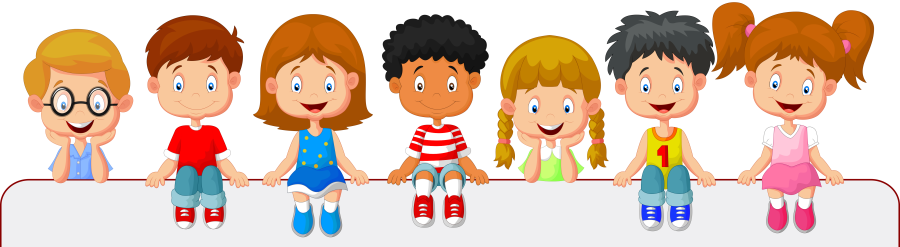 План виховної роботи на ІІ семестр 2018-2019 н.р.  "Все прекрасне на землі – від сонця,а все добре - від людини"Мета:розширювати кругозір учнів, створювати умови для всебічного розвитку особистості. Формувати критичне та образне мислення дітей, розвивати пізнавальний інтерес та творчі здібності учнів. Показати значення знань у сучасному житті, при застосуванні інтерактивних методів навчання викликати прагнення до знань, бажання їх накопичувати. Виховувати любов до рідного краю, сприяти пробудженню національної свідомості, формувати мовну культуру, почуття гордості за рідну мову. Сприяти вихованню доброї, чуйної, лагідної людини, формувати потребу в самовдосконалюванні та самовихованні.Формувати естетичні погляди та смаки дітейДатаЗміст роботиВідповідальні14.01.2019 – 18.01.201914.01.2019 – 18.01.201914.01.2019 – 18.01.201914.01.2019понеділокРобоча лінійка. Підведення підсумків навчання за І семестрОрганізація чергування по класах і школіБесіда медсестри «Як уникнути інфекційних захворювань»Підведення підсумків виховної роботи за І семестрОзнайомлення з планом виховної роботи на ІІ семестрПед.орг.Кл.кер.МедсестраПед.оргПед.орг15.01.2019вівторокВідеолекторій «Кримінальна відповідальність неповнолітніх»Пед.орг16.01.2019середаСанітарний деньЗустріч дівчат 6-11 класів з медичною сестрою школиКл.кер.Медсестра17.01.2019четвер Виховна година «Українські народні свята»Кл.керівники,класоводи18.01.2019п’ятницяПеревірка документації гурткової роботиІнструктаж з техніки безпеки та правил дорожнього рухуПед.оргКласні кер.класоводи21.01.2019 – 25.01.2019 Тиждень державності21.01.2019 – 25.01.2019 Тиждень державності21.01.2019 – 25.01.2019 Тиждень державності21.01.2019понеділокРобоча лінійкаПеревірка куточків національної символіки по класамПерегляд презентації "День Соборності України"Анкетування учнів щодо схильності до нового типу професійАкція до Дня соборності України«Діти єднають Україну»Пед.оргКомісіяВч. історіїПед.оргПед.орг22.01.2019вівторокПроведення громадського огляду утримання, навчання та виховання дітей з багатодітних, неблагонадійних сімейБесіда медсестри «Твоє здоров’я в твоїх руках»Робота з обдарованими дітьмиКомісіяКл.кер.Сестра медичнаПед.орг23.01.2019середаЄдиний урок  «Соборна матиУкраїна, одна на всіх, як оберіг»Упорядкування навчальних кабінетів і класних кімнатІнформаційна хвилина "Тиждень моєї Вкраїни"Анкетування "Що для мене значить Україна?"Пед.оргВч. історіїКл.кер.,класоводиКл.кер.,КласоводиКл. кер.Пед.орг24.01.2019четверВиховна година "Вічно живи, Україно моя!"Контроль за відвідуванням учнями школи гуртківДіагностика рівня вихованості школярів, згуртованості учнівських колективівКл.кер.Пед.оргПсихолог25.01.2019п’ятницяРейд-перевірка щоденниківПідготовка до конкурсу «Учень року» Бесіда«Паління і підлітки»ЗДНВРКл.кер.Медсестра28.01.2019 – 01.02.2019Тиждень математики28.01.2019 – 01.02.2019Тиждень математики28.01.2019 – 01.02.2019Тиждень математики28.01.2019понеділокРобоча лінійка.Старт тижня (за окремим планом)Бесіда медсестри з попередження інфекційних захворюваньВикладка літератури «Перемога українського духу: пам’ять Героїв Крут» Пед.орг.,Сестра медичнаБібліотекар29.01.2019вівторокЗасідання ради профілактики правопорушеньРейд-консультації з батьківським комітетом школи «Чи є умови для продуктивної домашньої роботи?»Пед.оргЗДНВР30.01.2019середаРейд-перевірка стану збереження підручників Засідання клубу «Старшокласник»КомісіяПед.орг.31.01.2019четверВідкрита виховна година «Тут України юнь свята, за Україну полягла» (До Дня пам’яті героїв Крут) Батьківські збори «Сімейне дерево проблем»Вч. історіїКл.кер.,класоводи01.02.2019п’ятницяБесіда медсестри «Перша допомога при обмороженнях»Відвідування неблагонадійних сімейПідготовка конкурсу «Учень року»Сестра медичнаКомісіяПед.орг.04.02.2019 – 08.02.2019Тиждень російської мови та зарубіжної літератури04.02.2019 – 08.02.2019Тиждень російської мови та зарубіжної літератури04.02.2019 – 08.02.2019Тиждень російської мови та зарубіжної літератури04.02.2019понеділокРобоча лінійка. Старт тижня за окремим планомЗасідання клубу «Старшокласник»Пед.орг.Пед.орг.05.02.2019вівторокВиставка книг із питань правового вихованняПідготовка до шкільного фестивалю «Мелодія серця»БібліотекарПед.орг06.02.2019середаСанітарний день. Акція «Чистота навколо тебе»Рейд-огляд підручниківВідвідування занять гуртківКл.кер.КомісіяЗДНВР07.02.2019четверВиховна година Індивідуальна робота з обдарованими дітьмиКл.керКласоводиПед.оргЗДВР08.02.2019п’ятницяРейд-перевірка дотримання режиму дняКомісія11.02.2019 – 15.02.2019Тиждень мистецтва, гармонії та краси«Краса врятує світ!»11.02.2019 – 15.02.2019Тиждень мистецтва, гармонії та краси«Краса врятує світ!»11.02.2019 – 15.02.2019Тиждень мистецтва, гармонії та краси«Краса врятує світ!»11.02.2019понеділокРобоча лінійка. Старт тижня художньо-естетичного виховання «Краса врятує світ»Конкурс листівок до Дня святого Валентина«Всьому початок є  кохання…»Пед.оргКл.кер.12.02.2019вівторокРейд - перевірки "Затишок у класній кімнаті"Контроль за відвідуванням учнями школи та зовнішнім виглядомКомісіяЗДНВР13.02.2019середаСанітарний деньВідкрите заняття гуртка «Умілі руки» (керівник Садовнік В.О.)Кє.кер.Кер.гуртка14.02.2019четверВиховна година «Краса врятує світ»Шкільний фестиваль пісенної творчості «Мелодія серця»Святкова поштаКл.кер.Пед.оргКл.кер.15.02.2019п’ятницяЄдиний урок до річниці виведення радянських військ з АфганістануПеревірка документації гурткової роботиВч.історіїЗДНВР18.02.2019 – 22.02.2019Тиждень рідної мови та літератури18.02.2019 – 22.02.2019Тиждень рідної мови та літератури18.02.2019 – 22.02.2019Тиждень рідної мови та літератури18.02.2019понеділокРобоча лінійка. .Старт тижня (за окремим планом)Контроль за веденням шкільної документації.Літературна виставка «Вивчення української мови в школі»Конкурс авторських віршів серед учнів 1-11 класівПед.оргЗДНВРБібліотекарВч. Літ. 19.02.2019вівторокПідготовка рекомендацій до класних батьківських зборів.    Консультації для батьківТренінги по формуваннювпевненості у собіПед.орг.Пед.орг.Психолог20.02.2019середаСанітарний день Бесіда медсестри «Твій зовнішній вигляд»Викладка книг та матеріалів у шкільній бібліотеці  на тему:  «Попередження торгівлі людьми та експлуатації дітей».Кл.кер.Сестра медичнаБібліотекар21.02.2019четверВиховна година«День рідної мови»Проведення інтелектуальних ігорВивчення матеріалу буклету «Снід – хвороба сторіччя», розміщення буклету в класахБесіда «Злочинцізавжди будуть покарані»Вч.філол.Кл.кер.МедсестраКл.кер22.02.2019п’ятницяРейд – конкурс «Підручник посміхається»Батьківські збориКласні годиниБліотекарКл.кер.Кл.кер.25.02.2019 – 01.03.2019Декада хімії, фізики та інформатики 25.02.2019 – 01.03.2019Декада хімії, фізики та інформатики 25.02.2019 – 01.03.2019Декада хімії, фізики та інформатики 25.02.2019понеділокРобоча лінійка. Виставка творчих робіт «Моя папка успіху»Пед.орг.Вч.предм.Кл.кер26.02.2019вівторокРейд-огляд «Твій зовнішній вигляд»Підготовка до свята 8 березняБібліотекарКомісіяПед.орг.27.02.2019середаСанітарний день. Провести індивідуальні бесіди з батьками «Профілактика тютюнокуріння»Кл.кер.Кл.кер.28.02.2019четверВідкрита виховна годинаЗасідання клубу «Старшокласник»Вч.філолПед.орг.01.03.2019п’ятницяІндивідуальні бесіди з батьками «Як допомогти дитині у навчанні».Провести інформаційніхвилинки, огляди преси «Цікаве у світі»Аналіз роботи з творчо обдарованими дітьмиКл.кер.Кл.кер.ЗДНВРПед.орг.04.03.2019 – 08.03.2019Декада хімії, фізики та інформатики 04.03.2019 – 08.03.2019Декада хімії, фізики та інформатики 04.03.2019 – 08.03.2019Декада хімії, фізики та інформатики 04.03.2019понеділокРобоча лінійкаРейд-перевірка зовнішнього вигляду учнівВикладка літератури «Виховуємо громадянинаСтарт конкурсу «Весняна кліпоманія»Бесіда медсестри «Його ім’я – підступний СНІД»»		Пед.орг.КомісіяБібліотекарВч.інформ.Медсестра05.03.2019вівторокВипуск  вітальнихлистівок «Вітаємо Вас  із святом  весни…»Виставка «Т.Г.Шевченко – художник»Пед.орг.Вч.філол.06.03.2019середаСанітарний деньВідеосалон «Я і світ професій»Акція «Вирости матусі квітку» Свято для мам 1-4 кл.Кл.керівникиПед.орг.Кл.кер..07.03.2019четверВиховна годинаПривітання дівчат, жінок-педагогів зі святом 8 Березня Святковий концерт «Віват красі! Віват весні!»Кл.кер.Пед.оргКл.кер..Пед.орг.Кл.кер11.03.2019 – 15.03.2019Шевченківські дні11.03.2019 – 15.03.2019Шевченківські дні11.03.2019 – 15.03.2019Шевченківські дні11.03.2019понеділокРобоча лінійка. Засідання ради профілактики «Спільна робота школи та сім’ї щодо профілактики  дитячої бездоглядності та правопорушень»Пед.орг.ЗДНВР12.03.2019вівторокСанітарний деньКл.кер.13.03.2019середаБатьківський всеобучКонтроль за веденням шкільної документаціїКл.кер.ЗДНВР14.03.2019четверВиховна година «Як себе поводити у громадських місцях»Засідання клубу старшокласникКл.кер15.03.2019п’ятницяКласна годинаКл.кер18.03.2019 – 22.03.2019Тиждень дитячої книги18.03.2019 – 22.03.2019Тиждень дитячої книги18.03.2019 – 22.03.2019Тиждень дитячої книги18.03.2019понеділокВідкриття Всеукраїнського Тижня дитячої та юнацької книги  - 2019».Виставка малюнків «Що за диво ці казки»Пед.оргбібліотекарВч.обр.мист.19.03.2019вівторокПерегляд презентації «Професії в загадках»Бесіда медсестри «Наслідки алкоголю»Кл.кер.Сестра медична20.03.2019середаСанітарний деньВікторина «Правила дорожнього руху»Кл.кер.Кл.кер.21.03.2019четверВиховна година «Наші досягнення»Рейд-перевірка «Як я бережу шкільний підручник»Планування виховної роботи на весняні канікулиК.кер.КомісіяПед.орг.22.03.2019п’ятницяПідсумки Всеукраїнського Тижня дитячої та юнацької книги  - 2014». Нагородження переможцівІнструктаж з техніки безпеки на весняні канікулиПеревірка документації гурткової роботиБібліотекарКл.кер.ЗДНВРДатаЗміст роботиВідповідальний01.04.2019 – 05.04.201901.04.2019 – 05.04.201901.04.2019 – 05.04.201901.04.2019ПонеділокРобоча лінійкаРейд-перевірка «Як я бережу шкільний підручник»Контроль за веденням шкільної документаціїПед-оргБібліотекар.ЗДНВР02.04.2019ВівторокБесіда медсестри «Гігієна тіла – необхідна умова збереження здоров’я»Поновлення стендів, кабінетів, посібниківСестра медичнаВч.-предметники03.04.2019Середа Акція «Посади дерево та збережи планету»Анкетування учнів «Сім’я – це простір без насильства»Кл.кер.,класоводиПсихолог04.04.2019ЧетверВиховна година «Людина і природа», «Збережемо наш дім», «Погляд в майбутнє», «У пошуках себе», «Збережи, де живеш»Індивідуальні консультації для батьківКл.кер., класоводи.Кл.кер.05.04.2019П’ятницяРейд-перевірка «Затишок у класній кімнаті»Майстер-клас з туризмуКомісіяТабацькийО.В.08.04.2019 – 12.04.2019Тиждень початкової школи08.04.2019 – 12.04.2019Тиждень початкової школи08.04.2019 – 12.04.2019Тиждень початкової школи08.04.2019ПонеділокРобоча лінійка. Бесіда «Думка колективу чи думка особистості»Пед.-орг09.04.2019ВівторокТренінги по формуванню впевненості в собіЗасідання ради «Старшокласник»Виставка літератури «Природа – вічний зразок  мистецтва»ПсихологПед.-оргБібліотекар10.04.2019СередаТрудовий десант «Хай сяє школа рідна чистотою»Бесіда «Культура поведінки – візитна картка кожної людини»Кл.кер., класоводиКл.кер., класоводиПед.-орг11.04.2019ЧетверВиховна година «Інформація в житті людини»Аналіз роботи з творчо-обдарованими дітьмиКл.кер., класоводиЗДНВР12.04.2019П’ятницяКонтроль за веденням щоденниківРейд-перевірка умов проживання дітей пільгових категорій12.04 - Всесвітній день авіації та космонавтики.Виставка літератури «Україна - держава космічна»ЗДНВРКомісіяПед.-оргБібліотекар15.04.2019 – 19.04.2019Декада  екологічної освіти та охорони навколишнього середовища «Екологія природи – екологія душі»15.04.2019 – 19.04.2019Декада  екологічної освіти та охорони навколишнього середовища «Екологія природи – екологія душі»15.04.2019 – 19.04.2019Декада  екологічної освіти та охорони навколишнього середовища «Екологія природи – екологія душі»15.04.2019ПонеділокРобоча лінійкаКонтроль за відвідуванням уроківКонтроль за чергуванням учнів на перервахПед.-оргЗДНВРПед.-орг16.04.2019ВівторокЗасідання клубу «Саршокласник»Інструктаж з правил дорожнього руху «Азбука безпеки»Пед.-оргКл.кер., класоводи17.04.2019СередаСанітарний деньВпорядкування пам’ятників загиблим воїнамКл.кер., класоводиКл.кер.Вч. труд.навч.18.04.2019ЧетверВиховна година «Ми всі рівні»Бесіда медсестри «Наркотична залежність – сходинки в безодню»Кл.кер., класоводиСестра медична19.04.2019П’ятницяПідготовка до мітингу «Вклонімося великим тим рокам»Конкурс презентацій до Міжнародного Дня Землі «Земля – наш дім»Пед.-оргВч.інформ.22.04.2019 – 26.04.2019Декада  екологічної освіти та охорони навколишнього середовища «Екологія природи – екологія душі»«Гірка пам’ять Чорнобиля»22.04.2019 – 26.04.2019Декада  екологічної освіти та охорони навколишнього середовища «Екологія природи – екологія душі»«Гірка пам’ять Чорнобиля»22.04.2019 – 26.04.2019Декада  екологічної освіти та охорони навколишнього середовища «Екологія природи – екологія душі»«Гірка пам’ять Чорнобиля»22.04.2019Понеділок Робоча лінійкаВиставка літератури у шкільній бібліотеці «Шляхами Чорнобиля»Оформлення інформаційного стенду «Чорнобиль – погляд у майбутнє»Пед-орг.БібліотекарПед-орг.23.04.2019ВівторокВиставка малюнків «Чорнобиль очима дітей»Засідання батьківського комітету «Не запізніться з добротою»Пед.-орг.Вч.обр.мистЗДНВР24.04.2019СередаСанітарний деньРейд-перевірка шкільного майнаПідготовкв до військово-патріотичної гри «Сокіл-Джура»Класоводи,кл.кер.КомісіяПед-орг.Вч. Фіз-ри25.04.2019ЧетверВиховна година «Уже немає сліз, а серце плаче» (До Дня Чорнобильської трагедії)Засідання клубу «Старшокласник»Підготовка до святкування Дня ПеремогиКл.кер.,класоводиПед.-орг.Пед.-орг.Пед.-орг.26.04.2014П’ятницяВідвідування сімей, які потребують соціальної допомогиБесіда медсестри про необхідність збалансованого харчуванняКомісіяМедсестра30.04.2019 – 03.05.201930.04.2019 – 03.05.201930.04.2019 – 03.05.201930.04.2019ВівторокРобоча лінійкаДіагностика рівня вихованості школярів, згуртованості учнівських колективівПідготовка до участі у районному конкурсі «Софіївщина талановита»Пед.-оргПсихолог Пед.-орг02.05.2019ЧетверВиховна годинаРейд-огляд «Твій зовнішній вигляд»Кл.кер., класоводиКомісія03.05.2019П’ятницяЗасідання клубу «Старшокласник»Підготовка до святкування Дня ПеремогиПідготовка до військово-патріотичної гри «Сокіл-Джура»Пед.-оргПед.-оргПед.-орг06.05.2019 – 10.05.2019Тиждень патріотичного виховання«Вклонімося великим тим рокам»06.05.2019 – 10.05.2019Тиждень патріотичного виховання«Вклонімося великим тим рокам»06.05.2019 – 10.05.2019Тиждень патріотичного виховання«Вклонімося великим тим рокам»06.05.2019ПонеділокРобоча лінійка. Підведення підсумків по благоустрою шкільної територіїВистава малюнків «Весна перемоги»Виставка літератури «Вклонімося великим тим рокам»Перегляд відеофільму «Героїчні сторінки історії»Пед.-оргВч.обр.мистБібліотекарВч.інформатики	07.05.2019ВівторокБесіда «Збережи мир на Землі»Акція «Увага! Поруч із нами людина похилого віку»Кл.кер., класоводиКл.кер., класоводи08.05.2019СередаСоціальне дослідження «Проблеми спілкування батьків та дітей»Мітинг до Дня Перемоги «Вклонімося великим тим рокам»Пед.-оргКласоводи, кл.кер.10.05.2019П’ятницяБесіди з питань профілактики правопорушеньСанітарний деньПед.-оргКл.кер., класоводи13.05.2019 – 17.05.2019Тиждень профорієнтації13.05.2019 – 17.05.2019Тиждень профорієнтації13.05.2019 – 17.05.2019Тиждень профорієнтації13.05.2019ПонеділокРобоча лінійка. Старт тижняАнкетування «Твоя майбутня професія»Виставка в бібліотеці «Подорож у світ професій»Пед-оргКл.кер.Бібліотекар14.05.2019ВівторокКонтроль за навчанням школярівСкладання плану оздоровлення учнів під час літніх канікулПрофорієнтаційні забави: ребуси, загадки, кросвордиБатьківські збори «Професій є багато в світі, і лиш одна із них твоя»ЗНВРПед-оргКл.кер.Кл.кер.15.05.2019СередаСанітарний день. Акція «Чистота навколо тебе»Огляд-виставка робіт гуртківцівСоціологічне опитування «Чи вибрав ти професію? Яку?»Корекція відхилень у поведінці учнів, які порушують етичні норми поведінкиКл.кер, класоводиКер.гуртківПсихологПсихолог16.05.2019ЧетверВиховна година «Мій свідомий вибір професії»Підготовка до районного конкурсу «Софіївщина талановита»Підготовка до конкурсу «Талановита Вакулівщина»Кл.кер., класоводиПед.-орг.Пед.-орг.17.05.2019П’ятницяВікторина з профорієнтації для учнів початкової школиВиставка профорієнтаційних колажів17 травня - День ЄвропиВиставка літератури «Європейська Україна»Засідання шкільної Ради з профілактики правопорушеньКласоводиКл.кер.Вч.історіїБібліотекарЗДНВР20.05.2019 – 24.05.201920.05.2019 – 24.05.201920.05.2019 – 24.05.201920.05.2019ПонеділокРобоча лінійка. Підготовка до районного конкурсу «Софіївщина талановита»Підготовка до конкурсу «Талановита Вакулівщина»Пед-орг.Пед-орг21.05.2010ВівторокІнформація для батьків про форми контролю школи за здоров’ям учнівБесіда «Азбука пожежної безпеки»ЗДНВРКл.кер., класоводи22.05.2019СередаСанітарний деньБесіда «З чого починається дорослість?»Кл.кер., класоводиКл.кер., класоводи23.05.2019ЧетверВиховна година «Криниця маминого серця»Засідання клубу «Старшокласник»Кл.кер., класоводиПед.орг.24.05.2019П’ятницяЗасідання батьківського комітетуПеревірка щоденниківСвято «Прощавай, букварик»Гол.батьк.ком.Кл.кер., класоводи27.05.2019 – 31.05.2019«Ось і закінчився рік навчальний»27.05.2019 – 31.05.2019«Ось і закінчився рік навчальний»27.05.2019 – 31.05.2019«Ось і закінчився рік навчальний»27.05.2019ПонеділокРобоча лінійка. Підготовка подяк батькам за активну співпрацюПед-оргКл.кер., класоводи28.05.2019ВівторокПідведення підсумків за рікАналіз виховної роботи за 2018-2019н.р. Оформлення інформації про виконану роботуПед-орг, кл.кер.ЗДНВР29.05.2019Середа Санітарний день. Прибирання шкільної територіїПідготовка до свята Останнього дзвоникаКл.кер, класоводиОргкомітет30.05.2019ЧетверОформлення школи до свята Останнього дзвоникаПідготовка до свята Останнього дзвоникаІнструктаж з безпеки учнів на період літніх канікул та навчально-виробничої практикиОргкомітетОргкомітетКл.кер., класоводи31.05.2019П’ятницяСвято Останнього дзвоникаЗагальношкільні батьківські збори Пед-орг.ЗДНВР